How to apply to the Hutton ProgramRegister your account at afsawards.awardsplatform.comCheck your email to confirm your account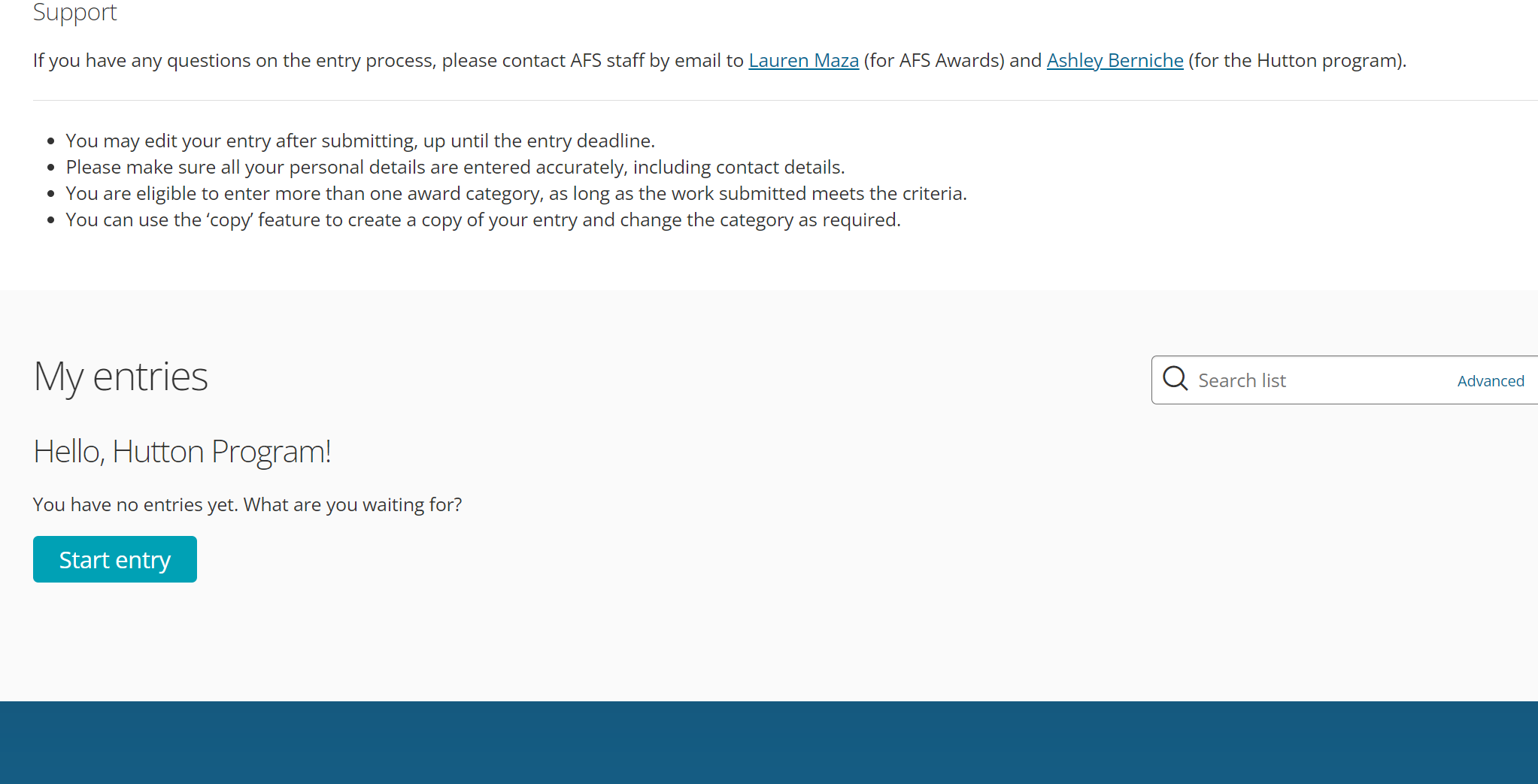 Click “Start Entry, as shown above  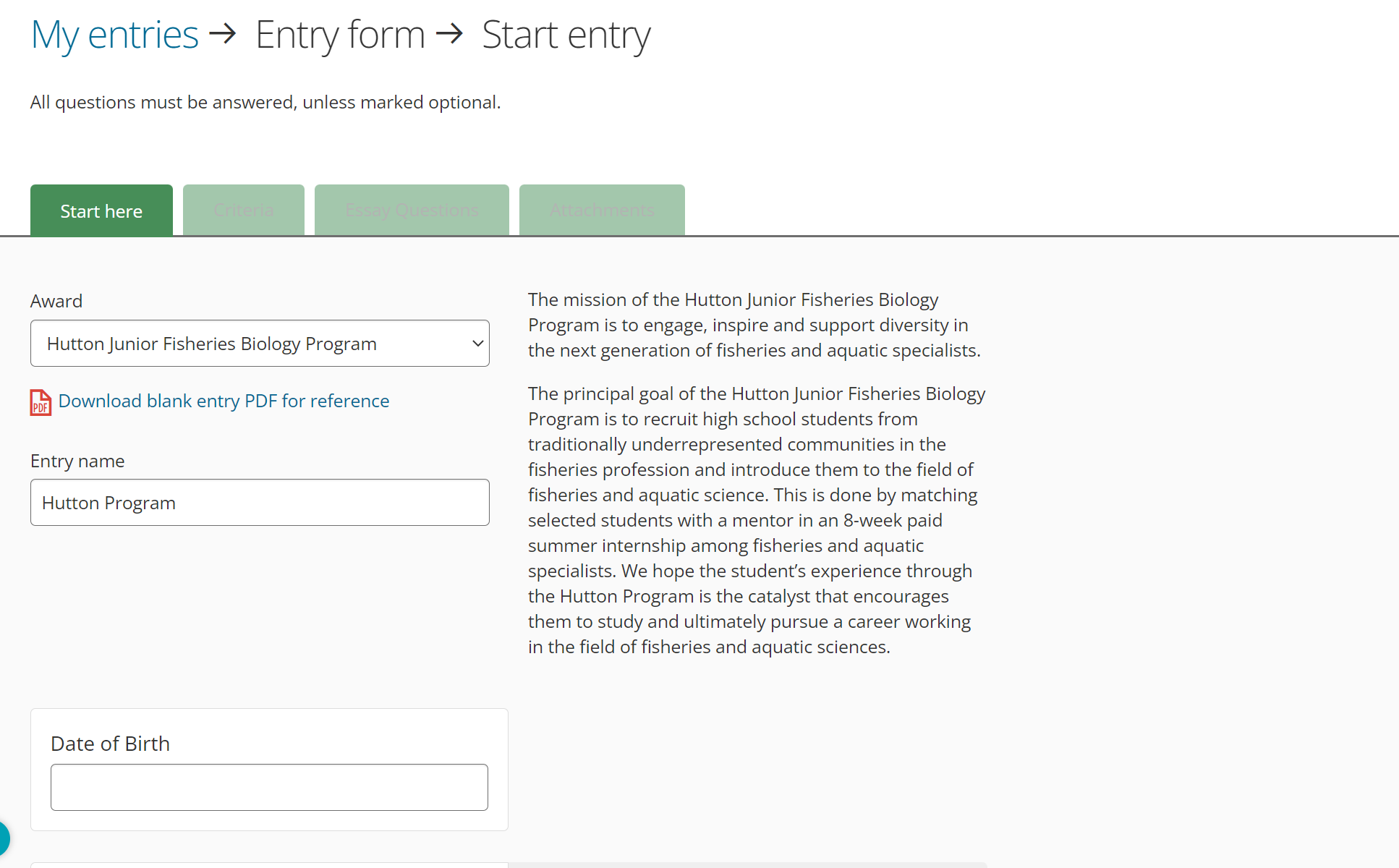 Under the “Award” drop down menu, select “Hutton Junior Fisheries Biology Program”All categories are required unless stated “optional.” Please fill out the application completely and accurately. You can save your application and come back later to work on it. 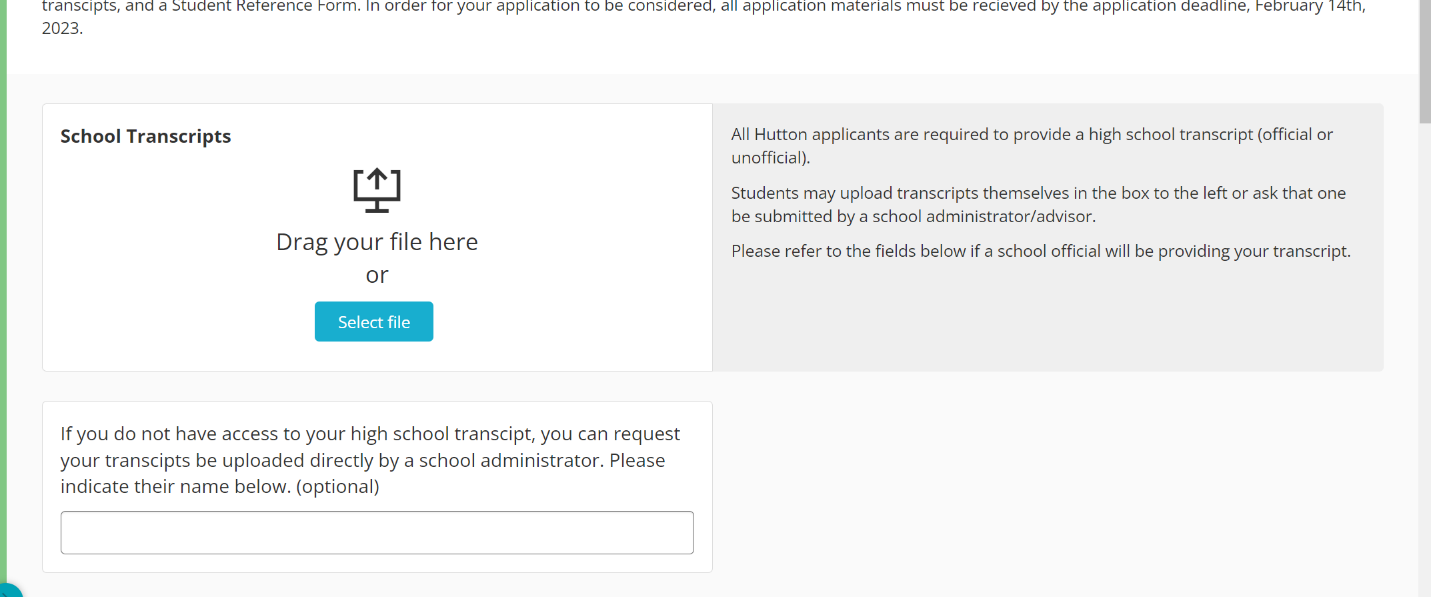 Under the “Attachments” tab, there will be a section to upload your transcript. You can upload unofficial or official transcripts in PDF format. If you are unable to access your transcript, you can enter a school administrator’s email address. They will receive an email where they can directly upload your transcript to the application. 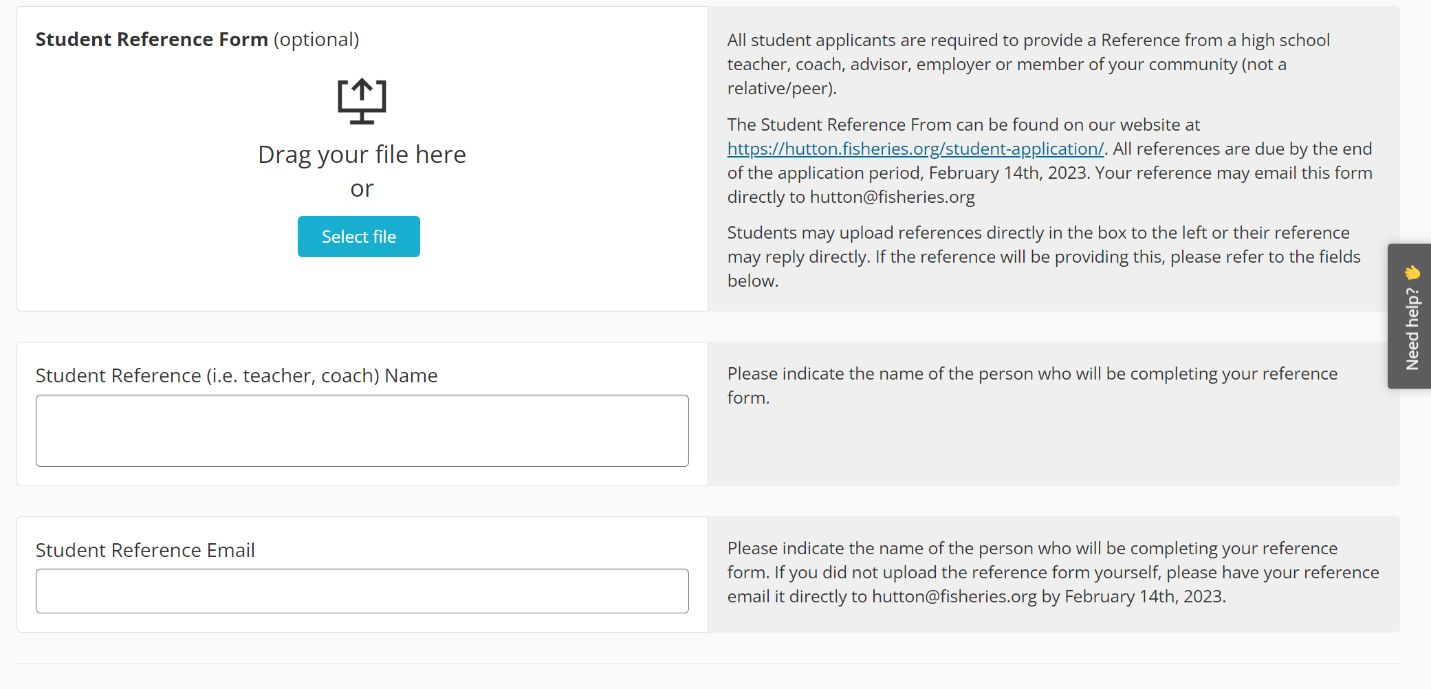 Student reference forms can be uploaded directly by the student or emailed to hutton@fisheries.org by the person referring you. Reference forms MUST be received by February 14th, 2023. If you have any questions about completing the application, please email hutton@fisheries.org 